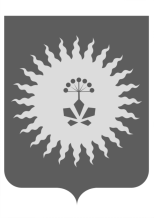 ДУМААНУЧИНСКОГО МУНИЦИПАЛЬНОГО ОКРУГАР Е Ш Е Н И Е О порядке предоставления имущественной поддержки субъектам малого и среднего предпринимательства, включенным в реестр социальных предпринимателейПринятоДумой Анучинскогомуниципального округа25 января 2023 годаВ соответствии с Законом Приморского края от 1 июля 2008 года № 278-КЗ «О развитии малого и среднего предпринимательства в Приморском крае», Уставом Анучинского муниципального округа:1. Утвердить Порядок предоставления имущественной поддержки субъектам малого и среднего предпринимательства, включенным в реестр социальных предпринимателей (приложение 1).2. Настоящее решение опубликовать (обнародовать) в средствах массовой информации.3. Настоящее решение вступает в силу со дня его опубликования.Глава Анучинскогомуниципального округа                                                   С.А. Понуровскийс. Анучино25 января 2023 года№  385-НПАПриложение 1 к решению   Думы Анучинского округа№  385-НПА от 25.01.2023ПОРЯДОКпредоставления имущественной поддержки субъектам малого и среднего предпринимательства, включенным в реестр социальных предпринимателей	1. Настоящий Порядок определяет условия и порядок оказания имущественной поддержки субъектам малого и среднего предпринимательства, включенным в реестр социальных предпринимателей.	2. Имущественная поддержка в соответствии с настоящим Порядком предоставляется юридическим лицам и индивидуальным предпринимателям, зарегистрированным в установленном порядке, относящимся к категории субъектов малого и среднего предпринимательства, включенным в реестр социальных предпринимателей в соответствии с приказом Минэкономразвития России от 29 ноября 2019 года № 773 «Об утверждении Порядка признания субъекта малого или среднего предпринимательства социальным предприятием и Порядка формирования перечня субъектов малого и среднего предпринимательства, имеющих статус социального предприятия» (далее – социальные предприниматели), при соблюдении требований настоящего Порядка.	3. Имущественная поддержка осуществляется в виде предоставления в безвозмездное пользование имущества Анучинского муниципального округа, в лице отдела имущественных и земельных отношений управления по работе с территориями администрации Анучинского муниципального округа (далее Отдел), включенного в Перечень имущества Анучинского муниципального округа, свободного от прав третьих лиц (за исключением права хозяйственного ведения, права оперативного управления, а также имущественных прав субъектов малого и среднего предпринимательства), предназначенного для предоставления во владение и (или) в пользование на долгосрочной основе субъектам малого и среднего предпринимательства и организациям, образующим инфраструктуру поддержки субъектов малого и среднего предпринимательства (далее – Перечень, имущество).	4. Имущественная поддержка предоставляется:а) в отношении имущества казны Анучинского муниципального округа;б) в отношении муниципального имущества, закрепленного на праве хозяйственного ведения или оперативного управления за муниципальным унитарным предприятием, на праве оперативного управления за муниципальнымучреждением, - муниципальное унитарное предприятие или муниципальное учреждение, за которым данное имущество закреплено на соответствующем праве (далее - правообладатель), с согласия главы Анучинского муниципального округав соответствии с требованиями законодательства. 	5. Имущество предоставляется в безвозмездное пользование в соответствии с настоящим Порядком сроком:	- до пятнадцати лет - в отношении зданий, строений, сооружений, нежилых помещений и их частей в случае отсутствия необходимости проведения текущего или капитального ремонта, а также в случае необходимости проведения текущего ремонта либо осуществления «чистовой отделки» нежилых помещений во вновь построенных зданиях, с даты ввода в эксплуатацию которых прошло не более пяти лет по состоянию на дату подачи заявления о предоставлении имущественной поддержки; 	- до тридцати лет - в отношении зданий, строений, сооружений, нежилых помещений и их частей в случае необходимости проведения капитального ремонта; 	- на срок, установленный в заявлении о предоставлении имущественной поддержки, но не более чем на 15 лет, - в отношении движимого имущества. 	6. Имущество, предоставленное социальным предпринимателям в безвозмездное пользование в соответствии с настоящим Порядком, должно использоваться по целевому назначению для осуществления социально значимых видов деятельности, предусмотренных частью 1 статьи 24.1 Федерального закона от 24 июля 2007 года № 209-ФЗ «О развитии малого и среднего предпринимательства в Российской Федерации».	7. В отношении имущества, предоставленного социальным предпринимателям в безвозмездное пользование в соответствии с настоящим Порядком, запрещаются:	продажа; 	переуступка прав пользования;	передача прав пользования в залог и внесение прав пользования таким имуществом в уставный капитал любых других субъектов хозяйственной деятельности. 	8. Заключение договора безвозмездного пользования имуществом осуществляется в виде государственной преференции: 	с предварительным получением согласия антимонопольного органа в порядке, установленном Федеральным законом от 26 июля 2006 года № 135-ФЗ «О защите конкуренции»; 	без предварительного получения согласия антимонопольного органа в порядке, установленном Федеральным законом от 26 июля 2006 года № 135-ФЗ «О защите конкуренции», в соответствии с муниципальными программами (подпрограммами) Анучинского муниципального округа, содержащими мероприятия, направленные на развитие малого и среднего предпринимательства.	Договор безвозмездного пользования имуществом заключается в соответствии с типовой формой, утверждаемой администрацией Анучинского муниципального округа (далее — договор безвозмездного пользования). 	9. В целях получения имущественной поддержки социальный предприниматель (далее — заявитель) представляет в администрацию Анучинского муниципального округа (в отношении имущества казны Анучинского муниципального округа) либо соответствующему правообладателю (в отношении муниципального имущества, закрепленного на праве хозяйственного ведения или оперативного управления за муниципальным унитарным предприятием, на праве оперативного управления за муниципальным учреждением) следующие документы:заявление о предоставлении имущественной поддержки по форме согласно приложению к настоящему Порядку (далее - заявление);копию документа, подтверждающего полномочия лица на осуществление действий от имени юридического лица или индивидуального предпринимателя;копию документа, подтверждающего полномочия руководителя, с приложением копий учредительных документов (для юридических лиц);копию паспорта (для индивидуальных предпринимателей); письменные рекомендации рабочей группы по вопросам оказания имущественной поддержки субъектам малого и среднего предпринимательства на территории Анучинского муниципального округа (далее — рабочая группа);заявление о соответствии вновь созданного юридического лица и вновь зарегистрированного индивидуального предпринимателя условиям отнесения их к субъектам малого и среднего предпринимательства, установленным Федеральным законом от 24 июля 2007 года № 209-ФЗ «О развитии малого и среднего предпринимательства в Российской Федерации», по форме, утвержденной приказом Минэкономразвития России от 10 марта 2016 года № 113 (для вновь созданных юридических лиц и вновь зарегистрированных индивидуальных предпринимателей);подписанное руководителем социального предпринимателя либо его уполномоченным представителем гарантийное обязательство, подтверждающее отсутствие решения о ликвидации заявителя - юридического лица, о признании заявителя банкротом и об открытии конкурсного производства, о приостановлении деятельности заявителя в порядке, предусмотренном Кодексом Российской Федерации об административных правонарушениях.	10. В целях получения письменных рекомендаций рабочей группы заявитель направляет соответствующий запрос, составленный в свободной форме и включающий обоснование потребности в предоставлении имущества, в администрацию Анучинского муниципального округа с приложением документов, указанных в подпунктах 2 - 4, 6 пункта 9 настоящего Порядка.	Запрос и прилагаемые документы представляются в администрацию Анучинского муниципального округа на рассмотрение рабочей группы в течение трех рабочих дней со дня их поступления.	Рабочая группа в течение пяти рабочих дней рассматривает представленные заявителем запрос и прилагаемые документы и направляет заявителю:	письменные рекомендации в случае соответствия заявителя требованиям пункта 2 настоящего Порядка и соответствия запроса требованиям абзаца первого настоящего пункта; 	уведомление об отказе в предоставлении рекомендаций в случае несоответствия заявителя требованиям пункта 2 настоящего Порядка и (или) несоответствия запроса требованиям абзаца первого настоящего пункта. 	11. Заявитель  по собственной инициативе вправе представить следующиедокументы:выписку из Единого государственного реестра юридических лиц (для юридических лиц), выписку из Единого государственного реестра индивидуальных предпринимателей (для индивидуальных предпринимателей);сведения из Единого реестра субъектов малого и среднегопредпринимательства;справку из налогового органа об отсутствии задолженности перед бюджетами и внебюджетными фондами всех уровней.	12. В случае непредставления заявителем документов, указанных в пункте 10 настоящего Порядка, такие документы запрашиваются администрацией Анучинского муниципального округасамостоятельно.	13. Основаниями для оставления без рассмотрения заявления и документов, необходимых для предоставления имущественной поддержки, являются:заявление подписано неуполномоченным лицом;заявитель не соответствует требованиям пункта 2 настоящего Порядка;заявление и (или) приложенный к нему пакет документов по форме, комплектности, содержанию не соответствуют требованиям, установленным настоящим Порядком;заявитель представил в администрацию Анучинского муниципального округа, балансодержателю заявление о прекращении рассмотрения обращения.	14. Уведомление об отказе в рассмотрении заявления и прилагаемых к нему документов подписывается главой Анучинского муниципального округа, с указанием причин отказа и выдается заявителю лично, либо направляется по электронной почте, указанной в заявлении, или по почте заказным письмом с уведомлением не позднее пяти рабочих дней со дня поступления заявления.	15. Уведомление об отказе в рассмотрении заявления и прилагаемых к нему документов не направляется заявителю в отношении заявления и прилагаемых к нему документов в случае, когда в заявлении и (или) в прилагаемых к нему документах содержатся нецензурные либо оскорбительные выражения, угрозы жизни, здоровью и имуществу должностного лица, текст заявления или почтовый адрес заявителя не подлежат прочтению либо отсутствуют.	16. Заявитель вправе повторно подать заявление после устранения недостатков, указанных в уведомлении об отказе в рассмотрении заявления и прилагаемых к нему документов.	17. Основаниями для отказа в предоставлении имущественной поддержки являются:деятельность, осуществляемая субъектом малого и среднего предпринимательства,	не соответствует критериям социального предпринимательства в соответствии с частью 1 статьи 24.1 Федерального закона от 24 июля 2007 года № 209-ФЗ «О развитии малого и среднего предпринимательства в Российской Федерации»;ранее в отношении заявителя принято решение об оказании аналогичной поддержки и сроки ее оказания не истекли;отсутствие рекомендации Рабочей группы по вопросам оказания имущественной поддержки субъектам малого и среднего предпринимательства на территории Анучинского муниципального округа;несогласование		предоставления		имущественной	поддержки антимонопольным органом в порядке, установленном Федеральным законом от 26 июля 2006 года № 135-ФЗ «О защите конкуренции» (в случае необходимости получения согласия антимонопольного органа);несогласование безвозмездного предоставления имущества уполномоченным органом в случае, когда заявление подано правообладателю.	18. Уведомление об отказе в предоставлении имущественной поддержки подписывается главой Анучинского муниципального округа, с указанием причин отказа и выдается заявителю лично, либо направляется по электронной почте, указанной в заявлении, или по почте заказным письмом с уведомлением не позднее пяти рабочих дней со дня поступления заявления, за исключением случаев, предусмотренных подпунктами 4, 5 пункта 16 настоящего Порядка. В случае необходимости получения согласия антимонопольного органа в порядке, установленном Федеральным законом от 26 июля 2006 года № 135-ФЗ «О защите конкуренции», согласия уполномоченного органа решение о предоставлении (непредоставлении) имущественной поддержки принимается в срок, не превышающий 45 рабочих дней с даты поступления заявления о предоставлении имущественной поддержки.	19. Заявитель вправе отказаться от предоставления имущественной поддержки на основании письменного заявления.	20. В случае письменного отказа от предоставления имущественной поддержки заявитель вправе обратиться с новым заявлением о ее предоставлении и необходимыми документами.	21. В случае поступления нескольких заявлений о предоставлении в безвозмездное пользование муниципального имущества Анучинского муниципального округа, включенного в Перечень, при прочих равных условиях предоставление имущества осуществляется по результатам торгов (конкурса, аукциона) на право заключения договора безвозмездного пользования в порядке, установленном приказом Федеральной антимонопольной службы от 10 февраля 2010 года № 67 «О порядке проведения конкурсов или аукционов на право заключения договоров аренды, договоров безвозмездного пользования, договоров доверительного управления имуществом, иных договоров, предусматривающих переход прав в отношении государственного или муниципального имущества, и перечне видов имущества, в отношении которого заключение указанных договоров может осуществляться путем проведения торгов в форме конкурса».	22. Решение о предоставлении имущественной поддержки принимается в срок, не превышающий 20 рабочих дней с даты поступления заявления о предоставлении имущественной поддержки.	В случае необходимости получения согласия антимонопольного органа в порядке, установленном Федеральным законом от 26 июля 2006 года № 135-ФЗ «О защите конкуренции», решение о предоставлении имущественной поддержки принимается в срок, не превышающий 45 рабочих дней с даты поступления заявления о предоставлении имущественной поддержки. 		23. В случае соответствия социального предпринимателя условиям настоящего Порядка администрация Анучинского муниципального округа в течение пяти рабочих дней со дня поступления заявления и прилагаемых к нему документов направляет проект договора безвозмездного пользования.	Администрация Анучинского муниципального округа рассматривает обращение правообладателя, указанное в абзаце первом настоящего пункта, и направляет правообладателю уведомление о согласовании (несогласовании) безвозмездного предоставления имущества в течение 10 рабочих дней.	24. Решение администрации Анучинского муниципального округа, о предоставлении заявителю имущественной поддержки должно содержать цель и срок предоставления в безвозмездное пользование имущества.	25. В течение 10 рабочих дней со дня принятия решения о предоставлении имущественной поддержки администрация Анучинского муниципального округа, правообладатель готовит и направляет договор безвозмездного пользования заявителю с приложением решения об имущественной поддержке.	26. Договор безвозмездного пользования, заключенный на основании решения об имущественной поддержке, подлежит прекращению в случаях:	1) использования имущества не по целевому назначению и (или) снарушением запретов, установленных статьей 18 Федерального закона от 24 июля 2007 года № 209-ФЗ «О развитии малого и среднего предпринимательства в Российской Федерации»;	2) утраты субъектом малого и среднего предпринимательства статуса социального предприятия.	27. Администрация Анучинского муниципального округа (Отдел), правообладатель осуществляют контроль за целевым использованием и сохранностью имущества путем проведения ежегодных проверок.	28. Получатель имущественной поддержки несет ответственность в соответствии с законодательством Российской Федерации за достоверность и полноту сведений, представляемых в администрацию Анучинского муниципального округа, правообладателю, а также за соблюдение условий использования имущественной поддержки.	29. Администрация Анучинского муниципального округа (Отдел), правообладатель ежегодно, в период с 10 июля по 30 июля, проверяет подтверждение статуса социального предприятия субъектов малого и среднего предпринимательства - получателей имущественной поддержки в Едином реестре субъектов малого и среднего предпринимательства. 	В случае если субъект малого и среднего предпринимательства - получатель имущественной поддержки ежегодно, в срок до 10 июля, не подтверждает статус социального предприятия в соответствии с приказом Минэкономразвития России от 29 ноября 2019 года № 773 «Об утверждении Порядка признания субъекта малого или среднего предпринимательства социальным предприятием и Порядка формирования перечня субъектов малого и среднего предпринимательства, имеющих статус социального предприятия», то договор безвозмездного пользования, заключенный в соответствии с настоящим Порядком, подлежит прекращению.Приложение к Порядку предоставленияимущественной поддержкисубъектам малого и среднегопредпринимательства, включеннымв реестр  социальных предприятийЗАЯВЛЕНИЕо предоставлении имущественной поддержки субъекту малого и среднего предпринимательства, включенному в реестр социальных предприятийЗаявитель: _________________________________________________________       (наименование заявителя, в том числе организационно-правовая форма)в соответствии с Порядком предоставления имущественной поддержки субъектам малого и среднего предпринимательства, включенным в реестр социальных предприятий, утвержденным постановлением администрации Анучинского муниципального округа от ___ № ___ (далее - Порядок предоставления имущественной поддержки):Просит предоставить имущественную поддержку в виде безвозмездного пользования в отношении объекта: наименование объекта: __________________________________________; площадью _____ кв. м, расположенного по адресу: ____________ (длянедвижимого имущества); на срок _________.Подтверждает свое соответствие критериям отнесения субъектов малого исреднего предпринимательства к субъектам малого и среднего предпринимательства, включенным в реестр социальных предприятий, предоставления имущественной поддержки, и условиям оказания имущественной поддержки.Подтверждает свое соответствие условиям предоставления имущественнойподдержки  в соответствии с разделом 3 Порядка предоставления имущественной поддержки и условиям оказания имущественной поддержки.Обязуется обеспечить беспрепятственный доступ Администрации Анучинского муниципального округа, в лице отдела имущественных и земельных отношений управления по работе с территориями администрации Анучинского муниципального округа к предоставленному в пользование имуществу для проведения мероприятий по осуществлению проверок соблюдения условий, целей и порядка предоставления имущественной поддержки.5. Гарантирует достоверность представленной информации в настоящем заявлении, а также всех приложенных к настоящему заявлению документах и подтверждает право администрации Анучинского муниципального округа запрашивать у нас, в уполномоченных органах власти информацию, уточняющую представленные сведения.________________________ _______________ __________________________(наименование должности)                            (подпись)                          (расшифровка подписи)                   М.П.